Learning aims: Learning aim B: Record formal elements within specialist pathways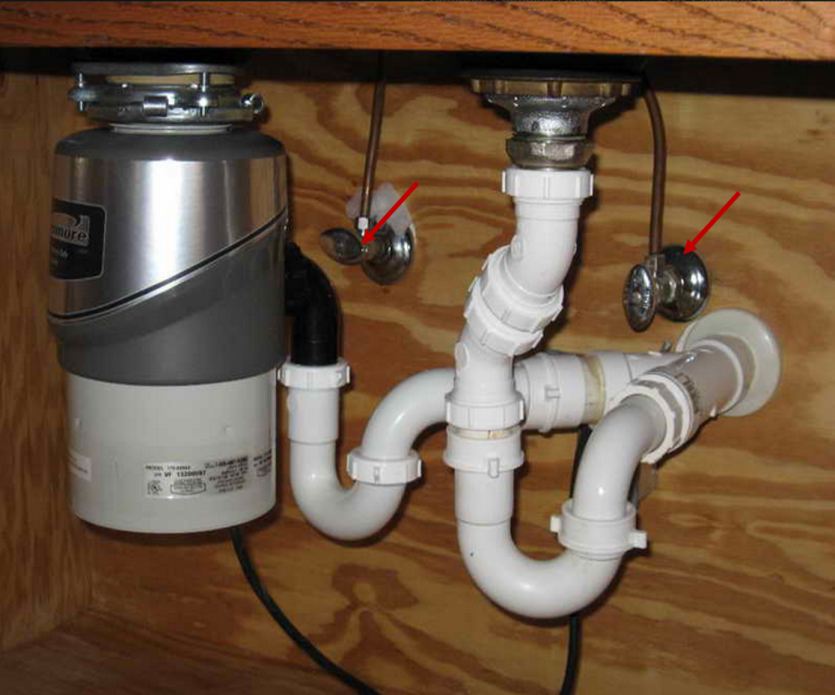 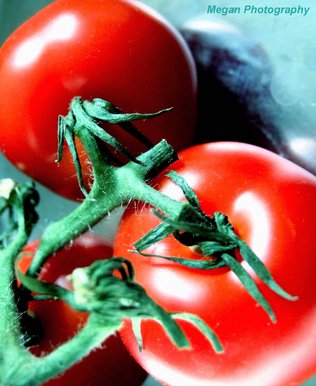 LEVEL ONE/TWO FIRST EXTENDED CERTIFICATE IN ART AND DESIGNSUMMER PROJECT 2019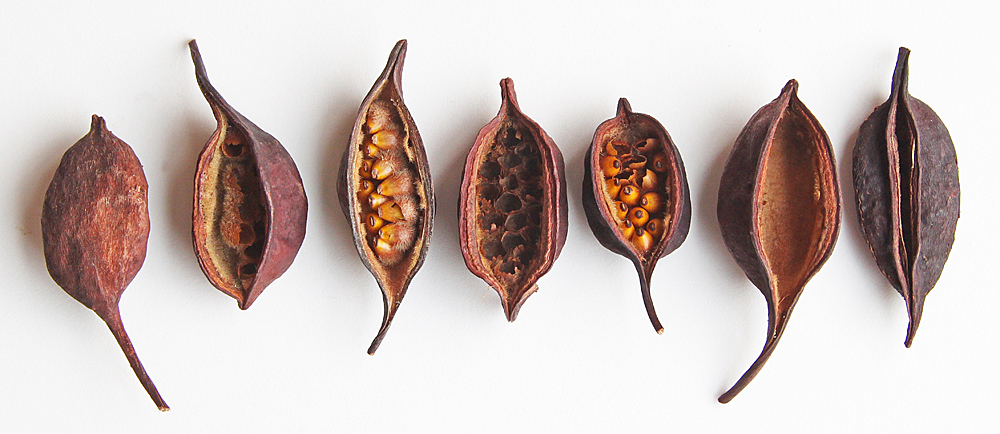 UNDER THE SINKNATURAL FORMS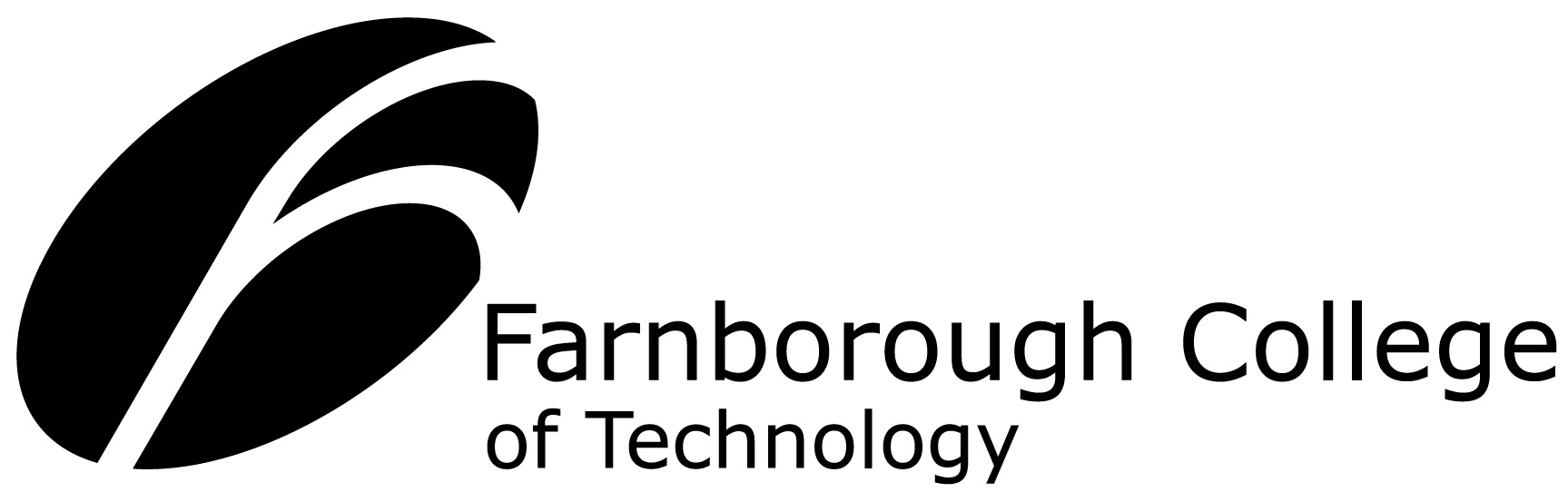 Assignment brief NQFAssignment brief NQFAssignment brief NQFAssignment brief NQFAssignment brief NQFAssignment brief NQF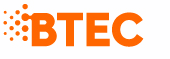 QualificationQualificationQualificationLevel One/Level Two First Extended Certificate in Art and DesignLevel One/Level Two First Extended Certificate in Art and DesignLevel One/Level Two First Extended Certificate in Art and DesignLevel One/Level Two First Extended Certificate in Art and DesignLevel One/Level Two First Extended Certificate in Art and DesignLevel One/Level Two First Extended Certificate in Art and DesignLevel One/Level Two First Extended Certificate in Art and DesignLevel One/Level Two First Extended Certificate in Art and DesignLevel One/Level Two First Extended Certificate in Art and DesignLevel One/Level Two First Extended Certificate in Art and DesignUnit number and titleUnit number and titleUnit number and titleUnit 1: Introduction to Specialist Pathways in Art and DesignUnit 1: Introduction to Specialist Pathways in Art and DesignUnit 1: Introduction to Specialist Pathways in Art and DesignUnit 1: Introduction to Specialist Pathways in Art and DesignUnit 1: Introduction to Specialist Pathways in Art and DesignUnit 1: Introduction to Specialist Pathways in Art and DesignUnit 1: Introduction to Specialist Pathways in Art and DesignUnit 1: Introduction to Specialist Pathways in Art and DesignUnit 1: Introduction to Specialist Pathways in Art and DesignUnit 1: Introduction to Specialist Pathways in Art and DesignLearning aim(s)Learning aim(s)Learning aim(s)Use specialist materials, techniques, equipment and processes in response to clients briefsresponse to clients briefsLearning aim B: Record formal elements within specialist pathwaysUse specialist materials, techniques, equipment and processes in response to clients briefsresponse to clients briefsLearning aim B: Record formal elements within specialist pathwaysUse specialist materials, techniques, equipment and processes in response to clients briefsresponse to clients briefsLearning aim B: Record formal elements within specialist pathwaysUse specialist materials, techniques, equipment and processes in response to clients briefsresponse to clients briefsLearning aim B: Record formal elements within specialist pathwaysUse specialist materials, techniques, equipment and processes in response to clients briefsresponse to clients briefsLearning aim B: Record formal elements within specialist pathwaysUse specialist materials, techniques, equipment and processes in response to clients briefsresponse to clients briefsLearning aim B: Record formal elements within specialist pathwaysUse specialist materials, techniques, equipment and processes in response to clients briefsresponse to clients briefsLearning aim B: Record formal elements within specialist pathwaysUse specialist materials, techniques, equipment and processes in response to clients briefsresponse to clients briefsLearning aim B: Record formal elements within specialist pathwaysUse specialist materials, techniques, equipment and processes in response to clients briefsresponse to clients briefsLearning aim B: Record formal elements within specialist pathwaysUse specialist materials, techniques, equipment and processes in response to clients briefsresponse to clients briefsLearning aim B: Record formal elements within specialist pathwaysLearner nameLearner nameLearner nameLearner nameLearner nameLearner nameLearner nameLearner nameAssessor nameAssessor nameAssessor nameAssessor nameAssessor nameDate IssuedHand in DeadlineHand in DeadlineHand in DeadlineHand in DeadlineFeedback to Learner Date (1)Feedback to Learner Date (1)Feedback to Learner Date (1)Resubmission DeadlineResubmission DeadlineResubmission DeadlineResubmission DeadlineFeedback to Learner Date (2)5th July 201927th August 201927th August 201927th August 201927th August 2019Assignment titleAssignment titleSUMMER PROJECT: Under the Sink/ Natural FormsSUMMER PROJECT: Under the Sink/ Natural FormsSUMMER PROJECT: Under the Sink/ Natural FormsSUMMER PROJECT: Under the Sink/ Natural FormsSUMMER PROJECT: Under the Sink/ Natural FormsSUMMER PROJECT: Under the Sink/ Natural FormsSUMMER PROJECT: Under the Sink/ Natural FormsSUMMER PROJECT: Under the Sink/ Natural FormsSUMMER PROJECT: Under the Sink/ Natural FormsSUMMER PROJECT: Under the Sink/ Natural FormsSUMMER PROJECT: Under the Sink/ Natural FormsIn this assessment you will have opportunities to provide evidence against the following criteria. In this assessment you will have opportunities to provide evidence against the following criteria. In this assessment you will have opportunities to provide evidence against the following criteria. In this assessment you will have opportunities to provide evidence against the following criteria. In this assessment you will have opportunities to provide evidence against the following criteria. In this assessment you will have opportunities to provide evidence against the following criteria. In this assessment you will have opportunities to provide evidence against the following criteria. In this assessment you will have opportunities to provide evidence against the following criteria. In this assessment you will have opportunities to provide evidence against the following criteria. In this assessment you will have opportunities to provide evidence against the following criteria. In this assessment you will have opportunities to provide evidence against the following criteria. In this assessment you will have opportunities to provide evidence against the following criteria. In this assessment you will have opportunities to provide evidence against the following criteria. Criterion referenceCriterion referenceCriterion referenceCriterion referenceCriterion referenceCriterion referenceCriterion referenceCriteria AchievedCriteria AchievedCriteria AchievedAssessment CommentsAssessment CommentsAssessment CommentsCriterion referenceCriterion referenceCriterion referenceCriterion referenceCriterion referenceCriterion referenceCriterion reference1st Sub1st SubRe-SubAssessment CommentsAssessment CommentsAssessment Comments1B.2 Explore specialist techniques, materials, equipment and processes to record a minimum of at least two formal elements1B.2 Explore specialist techniques, materials, equipment and processes to record a minimum of at least two formal elements1B.2 Explore specialist techniques, materials, equipment and processes to record a minimum of at least two formal elements1B.2 Explore specialist techniques, materials, equipment and processes to record a minimum of at least two formal elements1B.2 Explore specialist techniques, materials, equipment and processes to record a minimum of at least two formal elements1B.2 Explore specialist techniques, materials, equipment and processes to record a minimum of at least two formal elements1B.2 Explore specialist techniques, materials, equipment and processes to record a minimum of at least two formal elementsY    NY    NY    N2B.P2 Select and use specialist materials, equipment and processes to record a minimum of four formal elements to meet the requirements of specialist briefs2B.P2 Select and use specialist materials, equipment and processes to record a minimum of four formal elements to meet the requirements of specialist briefs2B.P2 Select and use specialist materials, equipment and processes to record a minimum of four formal elements to meet the requirements of specialist briefs2B.P2 Select and use specialist materials, equipment and processes to record a minimum of four formal elements to meet the requirements of specialist briefs2B.P2 Select and use specialist materials, equipment and processes to record a minimum of four formal elements to meet the requirements of specialist briefs2B.P2 Select and use specialist materials, equipment and processes to record a minimum of four formal elements to meet the requirements of specialist briefs2B.P2 Select and use specialist materials, equipment and processes to record a minimum of four formal elements to meet the requirements of specialist briefsY    NY    NY    N2B.M2 Competently select and use specialist materials, techniques and equipment to effectively record a diverse range of formal elements to meet the requirements of specialist briefs 2B.M2 Competently select and use specialist materials, techniques and equipment to effectively record a diverse range of formal elements to meet the requirements of specialist briefs 2B.M2 Competently select and use specialist materials, techniques and equipment to effectively record a diverse range of formal elements to meet the requirements of specialist briefs 2B.M2 Competently select and use specialist materials, techniques and equipment to effectively record a diverse range of formal elements to meet the requirements of specialist briefs 2B.M2 Competently select and use specialist materials, techniques and equipment to effectively record a diverse range of formal elements to meet the requirements of specialist briefs 2B.M2 Competently select and use specialist materials, techniques and equipment to effectively record a diverse range of formal elements to meet the requirements of specialist briefs 2B.M2 Competently select and use specialist materials, techniques and equipment to effectively record a diverse range of formal elements to meet the requirements of specialist briefs Y    NY    NY    N2B.D2 Confidently develop and exploit the characteristics of specialist materials, techniques and processes to record a creative and diverse range of formal elements to meet the requirements of specialist briefs2B.D2 Confidently develop and exploit the characteristics of specialist materials, techniques and processes to record a creative and diverse range of formal elements to meet the requirements of specialist briefs2B.D2 Confidently develop and exploit the characteristics of specialist materials, techniques and processes to record a creative and diverse range of formal elements to meet the requirements of specialist briefs2B.D2 Confidently develop and exploit the characteristics of specialist materials, techniques and processes to record a creative and diverse range of formal elements to meet the requirements of specialist briefs2B.D2 Confidently develop and exploit the characteristics of specialist materials, techniques and processes to record a creative and diverse range of formal elements to meet the requirements of specialist briefs2B.D2 Confidently develop and exploit the characteristics of specialist materials, techniques and processes to record a creative and diverse range of formal elements to meet the requirements of specialist briefs2B.D2 Confidently develop and exploit the characteristics of specialist materials, techniques and processes to record a creative and diverse range of formal elements to meet the requirements of specialist briefsY    NY    NY    NAssessor Feedback  to Learner for First SubmissionAssessor Feedback  to Learner for First SubmissionAssessor Feedback  to Learner for First SubmissionAssessor Feedback  to Learner for First SubmissionAssessor Feedback  to Learner for First SubmissionAssessor Feedback  to Learner for First SubmissionAssessor Feedback  to Learner for First SubmissionAssessor Feedback  to Learner for First SubmissionAssessor Feedback  to Learner for First SubmissionAssessor Feedback  to Learner for First SubmissionAssessor Feedback  to Learner for First SubmissionAssessor Feedback  to Learner for First SubmissionAssessor Feedback  to Learner for First SubmissionAssessor Feedback to Learner for Resubmission (if required)Assessor Feedback to Learner for Resubmission (if required)Assessor Feedback to Learner for Resubmission (if required)Assessor Feedback to Learner for Resubmission (if required)Assessor Feedback to Learner for Resubmission (if required)Assessor Feedback to Learner for Resubmission (if required)Assessor Feedback to Learner for Resubmission (if required)Assessor Feedback to Learner for Resubmission (if required)Assessor Feedback to Learner for Resubmission (if required)Assessor Feedback to Learner for Resubmission (if required)Assessor Feedback to Learner for Resubmission (if required)Assessor Feedback to Learner for Resubmission (if required)Assessor Feedback to Learner for Resubmission (if required)Submitted on time?                                             YES/NOCapable of upgrading?                                         YES/NOWork authenticated by learner and assessor?        YES/NOResubmission Agreed:                                         YES/NOSubmitted on time?                                             YES/NOCapable of upgrading?                                         YES/NOWork authenticated by learner and assessor?        YES/NOResubmission Agreed:                                         YES/NOSubmitted on time?                                             YES/NOCapable of upgrading?                                         YES/NOWork authenticated by learner and assessor?        YES/NOResubmission Agreed:                                         YES/NOSubmitted on time?                                             YES/NOCapable of upgrading?                                         YES/NOWork authenticated by learner and assessor?        YES/NOResubmission Agreed:                                         YES/NOSubmitted on time?                                             YES/NOCapable of upgrading?                                         YES/NOWork authenticated by learner and assessor?        YES/NOResubmission Agreed:                                         YES/NOSubmitted on time?                                             YES/NOCapable of upgrading?                                         YES/NOWork authenticated by learner and assessor?        YES/NOResubmission Agreed:                                         YES/NOSubmitted on time?                                             YES/NOCapable of upgrading?                                         YES/NOWork authenticated by learner and assessor?        YES/NOResubmission Agreed:                                         YES/NOSubmitted on time?                                             YES/NOCapable of upgrading?                                         YES/NOWork authenticated by learner and assessor?        YES/NOResubmission Agreed:                                         YES/NOLead IV Signature / DateLead IV Signature / DateLead IV Signature / DateLead IV Signature / DateLead IV Signature / DateAssessor signature: I certify that the evidence submitted for this assignment is the learner’s own.  I understand that false declaration is a form of malpractice.Assessor signature: I certify that the evidence submitted for this assignment is the learner’s own.  I understand that false declaration is a form of malpractice.Assessor signature: I certify that the evidence submitted for this assignment is the learner’s own.  I understand that false declaration is a form of malpractice.Assessor signature: I certify that the evidence submitted for this assignment is the learner’s own.  I understand that false declaration is a form of malpractice.Assessor signature: I certify that the evidence submitted for this assignment is the learner’s own.  I understand that false declaration is a form of malpractice.Assessor signature: I certify that the evidence submitted for this assignment is the learner’s own.  I understand that false declaration is a form of malpractice.Assessor signature: I certify that the evidence submitted for this assignment is the learner’s own.  I understand that false declaration is a form of malpractice.Assessor signature: I certify that the evidence submitted for this assignment is the learner’s own.  I understand that false declaration is a form of malpractice.First Submission & DateFirst Submission & DateFirst Submission & DateResubmission & DateResubmission & DateLearner Declaration: I certify that the work submitted is my own. I understand that false declaration is a form of malpractice.Learner signature First Submission: 	                                                                 Date: Learner signature Resubmission :                                                                         	Date:Learner Declaration: I certify that the work submitted is my own. I understand that false declaration is a form of malpractice.Learner signature First Submission: 	                                                                 Date: Learner signature Resubmission :                                                                         	Date:Learner Declaration: I certify that the work submitted is my own. I understand that false declaration is a form of malpractice.Learner signature First Submission: 	                                                                 Date: Learner signature Resubmission :                                                                         	Date:Learner Declaration: I certify that the work submitted is my own. I understand that false declaration is a form of malpractice.Learner signature First Submission: 	                                                                 Date: Learner signature Resubmission :                                                                         	Date:Learner Declaration: I certify that the work submitted is my own. I understand that false declaration is a form of malpractice.Learner signature First Submission: 	                                                                 Date: Learner signature Resubmission :                                                                         	Date:Learner Declaration: I certify that the work submitted is my own. I understand that false declaration is a form of malpractice.Learner signature First Submission: 	                                                                 Date: Learner signature Resubmission :                                                                         	Date:Learner Declaration: I certify that the work submitted is my own. I understand that false declaration is a form of malpractice.Learner signature First Submission: 	                                                                 Date: Learner signature Resubmission :                                                                         	Date:Learner Declaration: I certify that the work submitted is my own. I understand that false declaration is a form of malpractice.Learner signature First Submission: 	                                                                 Date: Learner signature Resubmission :                                                                         	Date:Learner Declaration: I certify that the work submitted is my own. I understand that false declaration is a form of malpractice.Learner signature First Submission: 	                                                                 Date: Learner signature Resubmission :                                                                         	Date:Learner Declaration: I certify that the work submitted is my own. I understand that false declaration is a form of malpractice.Learner signature First Submission: 	                                                                 Date: Learner signature Resubmission :                                                                         	Date:Learner Declaration: I certify that the work submitted is my own. I understand that false declaration is a form of malpractice.Learner signature First Submission: 	                                                                 Date: Learner signature Resubmission :                                                                         	Date:Learner Declaration: I certify that the work submitted is my own. I understand that false declaration is a form of malpractice.Learner signature First Submission: 	                                                                 Date: Learner signature Resubmission :                                                                         	Date:Learner Declaration: I certify that the work submitted is my own. I understand that false declaration is a form of malpractice.Learner signature First Submission: 	                                                                 Date: Learner signature Resubmission :                                                                         	Date:IV Sampled      Y     NIV Sampled      Y     NIV Sampled      Y     NIV Sampled      Y     N IV Name:  IV Signature: IV Name:  IV Signature: IV Name:  IV Signature: IV Name:  IV Signature: IV Name:  IV Signature: IV Name:  IV Signature: IV Name:  IV Signature: Date: Date:Unit / Criteria referenceTo achieve the criteria the evidence must show that the learner is able to:Task no.2B.P2Select and use specialist materials, equipment and processes to record a minimum of four formal elements to meet the requirements of specialist briefs12B.M2Competently select and use specialist materials, techniques and equipment to effectively record a diverse range of formal elements to meet the requirements of specialist briefs 12B.D2Confidently develop and exploit the characteristics of specialist materials, techniques and processes to record a creative and diverse range of formal elements to meet the requirements of specialist briefs1FOR NQF LEVEL 2 ONLY: If you have not achieved the Level 2 criteria, your work will be assessed to determine if the following Level 1 criteria have been met.   FOR NQF LEVEL 2 ONLY: If you have not achieved the Level 2 criteria, your work will be assessed to determine if the following Level 1 criteria have been met.   FOR NQF LEVEL 2 ONLY: If you have not achieved the Level 2 criteria, your work will be assessed to determine if the following Level 1 criteria have been met.   FOR NQF LEVEL 2 ONLY: If you have not achieved the Level 2 criteria, your work will be assessed to determine if the following Level 1 criteria have been met.   Unit / Criteria referenceTo achieve the criteria you must show that you are able to:To achieve the criteria you must show that you are able to:To achieve the criteria you must show that you are able to:1B.2Explore specialist techniques, materials, equipment and processes to record a minimum of at least two formal elementsExplore specialist techniques, materials, equipment and processes to record a minimum of at least two formal elementsExplore specialist techniques, materials, equipment and processes to record a minimum of at least two formal elementsAssignment Brief:Assignment Brief:Assignment titleSUMMER PROJECT: Under the Sink/Natural FormsYou will need to explore and research through making drawings of a wide collection of different surfaces and texture so that you can develop appropriate ideas.The theme of your Summer Project is shared between UNDER THE SINK and NATURAL FORMS.  We would like you to explore a range of drawing from these two themes.You need to complete at least 20 pages in your book for the summer project and bring this work in to College on the 27th August for enrolment day.You will need to explore and research through making drawings of a wide collection of different surfaces and texture so that you can develop appropriate ideas.The theme of your Summer Project is shared between UNDER THE SINK and NATURAL FORMS.  We would like you to explore a range of drawing from these two themes.You need to complete at least 20 pages in your book for the summer project and bring this work in to College on the 27th August for enrolment day.UINDER THE SINKAt home look under a sink, take a photograph of the space and then create a range of different types of drawings from this space. PRODUCE TEN DRAWINGS OR PAINTINGS OF WORKThis could include different views, textures, and pencil drawings of objects found under the sink.You should also use colour.  Try drawing using at least five of the techniques suggested on the list.Pencil, Ink, PaintDrawing using a toothbrushDrawing using a spongeFood dye to draw withCollage and paintUse your left hand or non drawing hand to draw withFix all of these in your book and then make some typed notes about what your favourites are and why and how you could develop the work further if you could. NATURAL FORMSSet up a collection of vegetable, plants or fruits on a table.  Take a photograph and then create a range of different drawings/paintings from what you see. (not the photo)PRODUCE TEN DRAWINGS OR PAINTINGS OF WORKYou could include drawings of individual objects or whole collections of objects.  Try to make the following types of drawings:Using only line to describe the shape of the objectsUsing texture and pattern to describe the objectsUsing cut out shapes and collage to describe the objects (how smooth or rough the object is)Try drawing different scales and sizes to create an interesting view of the objects.Put this work in your books and then type up your thoughts about the work you have completedSOME WORDS EXPLAINED WHEN TALKING ABOUT ART AND VISUAL ELEMENTS IN WORK:Line: a continuous mark that joins or surrounds   Tone: Describes the dark and light on an objectTexture: The surface quality of an objectScale: The size of the marks created in drawingTHE MOST IMPORTANT THING IS TO HAVE FUN,TAKE RISKS AND CREATE LOTS OF IDEAS!!UINDER THE SINKAt home look under a sink, take a photograph of the space and then create a range of different types of drawings from this space. PRODUCE TEN DRAWINGS OR PAINTINGS OF WORKThis could include different views, textures, and pencil drawings of objects found under the sink.You should also use colour.  Try drawing using at least five of the techniques suggested on the list.Pencil, Ink, PaintDrawing using a toothbrushDrawing using a spongeFood dye to draw withCollage and paintUse your left hand or non drawing hand to draw withFix all of these in your book and then make some typed notes about what your favourites are and why and how you could develop the work further if you could. NATURAL FORMSSet up a collection of vegetable, plants or fruits on a table.  Take a photograph and then create a range of different drawings/paintings from what you see. (not the photo)PRODUCE TEN DRAWINGS OR PAINTINGS OF WORKYou could include drawings of individual objects or whole collections of objects.  Try to make the following types of drawings:Using only line to describe the shape of the objectsUsing texture and pattern to describe the objectsUsing cut out shapes and collage to describe the objects (how smooth or rough the object is)Try drawing different scales and sizes to create an interesting view of the objects.Put this work in your books and then type up your thoughts about the work you have completedSOME WORDS EXPLAINED WHEN TALKING ABOUT ART AND VISUAL ELEMENTS IN WORK:Line: a continuous mark that joins or surrounds   Tone: Describes the dark and light on an objectTexture: The surface quality of an objectScale: The size of the marks created in drawingTHE MOST IMPORTANT THING IS TO HAVE FUN,TAKE RISKS AND CREATE LOTS OF IDEAS!!Submission Guidelines Submission Guidelines SUMMER PROJECT WORK IS ESSENTIAL TO GAIN ENTRY TO THE COURSE and Must be completed and handed to the tutors at enrolment.SUMMER PROJECT WORK IS ESSENTIAL TO GAIN ENTRY TO THE COURSE and Must be completed and handed to the tutors at enrolment.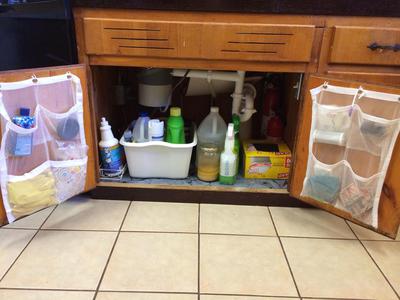 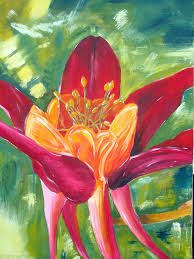 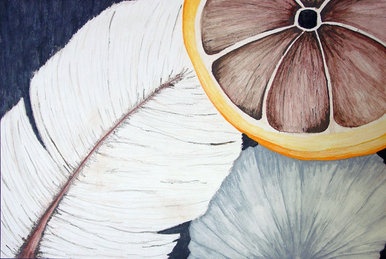 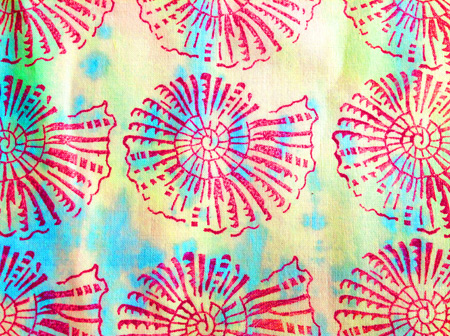 